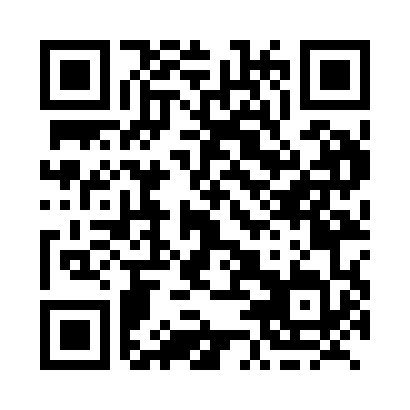 Prayer times for Shoal Point, Newfoundland and Labrador, CanadaMon 1 Jul 2024 - Wed 31 Jul 2024High Latitude Method: Angle Based RulePrayer Calculation Method: Islamic Society of North AmericaAsar Calculation Method: HanafiPrayer times provided by https://www.salahtimes.comDateDayFajrSunriseDhuhrAsrMaghribIsha1Mon3:115:141:076:339:0111:042Tue3:115:141:086:339:0111:043Wed3:115:151:086:339:0011:044Thu3:125:161:086:339:0011:045Fri3:135:161:086:339:0011:036Sat3:145:171:086:338:5911:027Sun3:165:181:096:328:5911:018Mon3:175:191:096:328:5811:009Tue3:195:201:096:328:5810:5810Wed3:205:211:096:328:5710:5711Thu3:225:211:096:318:5610:5612Fri3:235:221:096:318:5610:5513Sat3:255:231:096:318:5510:5314Sun3:265:241:096:308:5410:5215Mon3:285:251:106:308:5310:5016Tue3:305:261:106:308:5310:4917Wed3:315:271:106:298:5210:4718Thu3:335:281:106:298:5110:4619Fri3:355:291:106:288:5010:4420Sat3:375:301:106:288:4910:4221Sun3:385:311:106:278:4810:4022Mon3:405:331:106:278:4710:3923Tue3:425:341:106:268:4610:3724Wed3:445:351:106:258:4510:3525Thu3:465:361:106:258:4410:3326Fri3:485:371:106:248:4210:3127Sat3:505:381:106:238:4110:2928Sun3:525:391:106:238:4010:2729Mon3:535:411:106:228:3910:2530Tue3:555:421:106:218:3710:2331Wed3:575:431:106:208:3610:21